Attendees: Andy Henriksen (USDA-NRCS) – Chair; Jim Fisher  (MDNR-FMD) – Vice Chair; Dave Borneman (AAP-NAP); Dennis Ireland (MSFA); Don Johnson (MDNR-FMD); Lara Rainbolt (TNC); Michele Richards (MDMVA); Ryan Koziatek (Kalamazoo Nature Center)Agenda Approval - Approved by committee						Approval of 3/7/12Meeting Minutes - Approved by committeeNew and Old BusinessStewardship Network Annual Conference collaboration, Lisa BrushSN and ETPOS may have a track at SN annual meeting. Would like to keep a fire track at SN. Jack and Dave had convos with Lisa. Do we have Annual meeting under the auspices of SN’s annual meeting? Put a fire symbol next to parts of the program that have fire in them for the SN conference brochure. Between 10 and 15K to co-host it that MPFC would either have to contribute that much or find funding/sponsorship for that. Schedule of presentations need to be in by October. SN will help with finding sponsorships. Natural Areas Association considering joining with SN to have joint conferences. ETPOS would be a great partner for SN, as it draws in southern fuels more than northern, and SN is more oriented to southern fuels. Annual Meeting Discussion – collaborate with Stewardship Network or continue with September 6/7. We’ve tried partnering with other organizations and it hasn’t worked, and we’ve often lost out on the deal. We lose/don’t make money. It’s our primary (only) place we make money. So losing that to subsuming under another organization’s conference would be a big hit. Paul Zedler ETPOS PI, IA conference in February. Andy will make contact with ETPOS to encourage them to sponsor SN and we’ll support them in filling in instructors and materials. ETPOS could provide speakers to us. Even JFSP could provide some speakers and trending topicsMoving this year’s annual meeting to Thursday before SN conference – January 17.Shooting first for Kellogg Center if not cost prohibitive. Dave will find out how much a room would cost there. If it’s too expensive, we’ll go with the State Library. CONFERENCE PLANNING discussion –Theme: ?Trending issues and Fire Science?Topic ideas (person responsible for finding a speaker)Duck Lake fire report(Don Johnson)Sleeper Lake fire rehab report(Jack McGowan Stinski)Toledo/Kitty Todd/Oak Openings fire and Karner blues(Dave Borneman, Steve Woods)Phragmites management (southern Ontario)(Jim Fisher)ETPOS (Dave Borneman, and dave will see if he can get us a 1-1.5 hour keynote) &LSFC(Zeke)WUI (case studies Jason Tallant, and then have those folks on the panel)City ordinances and working with local FDs (have a fire marshall come and talk about what issues need to be addressed, how to address them, and how to establish a dialogue Bruce Miller and GR fire marshall– Ryan Koziatek will ask him, Jim Fisher will have Bruce bring us a marshall from the east side, Dave Borneman might have someone, too. DEQ air quality person, to be assigned). (one hour)Smoke Management Plan(Don Johnson)Jack McGowan-Stinski will have convos with other Fire Councils to see what’s up with them and bring a report to the Steering Committee. Such as how they’re handling their annual meetings, keeping membership members up and how they do it, how do they attract people to their steering committee meetings, in general what their up to. Are they tied to another entity and does that help them.Speaker ideas for us?FOLLOW-UP CALL:  JUNE 25 @1300Andy will set up a conference call for annual meeting planningPrescribed Burn Manager Program, Dave Borneman: any updates?  Not so much. Budget was passed, and this was not funded. Education and Outreach Committee Chair, Ryan Colliton: “I would be willing to allow someone else to fill my position as Education and Outreach Chair.  I would be more than willing to continue but as I have responsibilities to complete my grad degree among other things this summer and fall I am not sure I will be able to give due attention to MPFC.  I can recommend Ryan Koziatek from KNC or maybe Michele Richards if they are willing to accept.  I am willing to stay on but am concerned about how often I will be able to attend.  Let the Council talk about it and if they want someone who can be there all the time then I respectfully step aside.  If not I am still in...”After much discussion, Colliton’s resignation will be accepted, and Koziatek will take the position. However, it is likely that Colliton will be chair of vice to Jim Fisher’s Chair position next fiscal year. Steering Committee make-upJim Fisher will get in touch with parks and wildlife and see about their participation. Andy will touch base with CD’s and Amy Trotter from MUCC to see if we can get them to participate a little more. Call those folks and invite them to next meeting. Michele will call Steve Allen to see if he’d participate. ETPOS Nathan to be put on our mailing list. Fire chiefs??? Who could we get to participate from fire chiefs…Jim Fisher is on it.Officer and Committee Reports/BusinessTreasurer Report– Lara Rainbolt See attached budgetTraining and Certification – Jim Fisher/Chris Peterson Have more than field day for 130/190. Rx410 smoke management in January. Fire effects and smoke management DNR put on a few years ago with a lot of outside experts. Maybe think about doing that again sometime? Lots of work. Table till some later pointEducation and Outreach – Ryan CollitonTargeted outreach toward suppression community, suggested by Dave.  Ryan K will get with Ryan C on canned presentations already delivered.  Ryan will get with Lara to set up going over the presentations with some help from Randy/Jim/Don.Next Meeting date and location –Steering Committee: October 17 – Cut River area west of St. Ignace, Hosted by MDNR staff Phyllis Higman will be managing the logistics of people presenting. We’ll have our committee meeting before that at USFS office, and then do the field trip in the afternoon. 9A-5P.Other Correspondence –Discussed adding contractors, will be added per our guidelines and bylawsSafety Snippets-  Discussed Dave Mindell’s accident with the ATV, crushed face and damaged ears and hand. Adjourn Steering Committee – Field trip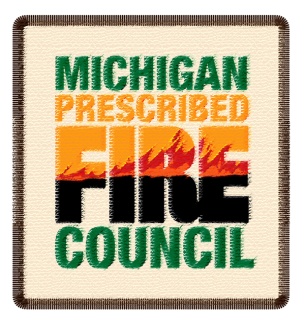  Prescribed Fire CouncilSteering Committee MeetingJune 6, 201210:00 AM – 2:00 PMLeslie Science & Nature Center, Ann Arbor, MI